2018 ONTARIO LACROSSE SAGM REGISRTATION FORM
(email completed copy to fiona@ontariolacrosse.com prior to February 21, 2018)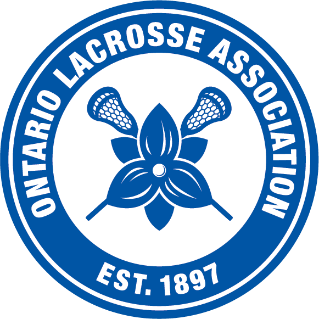 2018 ONTARIO LACROSSE ASSOCIATION SEMI-ANNUAL GENERAL MEETING 2018 ONTARIO LACROSSE ASSOCIATION SEMI-ANNUAL GENERAL MEETING February 6th, 2018Dear OLA Delegate:Please find attached the 2018 OLA Semi-Annual General Meeting Registration Form. Please read carefully and return by email to fiona@ontariolacrosse.comFor OLA Associations and Clubs, our 2018 SAGM meeting presents volunteer development activities for all members of your club’s executive. The objective of the SAGM content is to offer participants new ideas and practical strategies to help with lacrosse organization and promotion. We are currently finalizing the remaining details of the SAGM agenda, which will be published shortly.We are currently working on, and are very committed to, making this conference the best training and networking opportunity possible. The 2018 Semi-Annual General Meeting will feature a revised registration fee structure that will allow as many members from your association to attend as possible:Associations may register at the rate of $325.00, which includes two lunch tickets, two 2018 OLA Directories, two SAGM Packages and unlimited attendance passes to Friday and Saturday’s professional development modules (attendees must be registered prior to the registration deadline to take advantage of this offer). Additional lunch tickets, OLA Directories and SAGM Packages may be purchased individually for attending club representatives. Individuals may register at the rate of $175.00, which includes one lunch ticket, one 2018 OLA Directory, one SAGM Package and one attendance pass to Friday and Saturday’s professional development modules. The registration deadline for the SAGM is Wednesday, February 21st, 2018.Until then, we are looking forward to sharing another great training and development opportunity with each of you. We hope you mark your calendar today to join us at the 2018 OLA Semi-Annual General Meeting:Should you have any questions concerning the above correspondence, please contact:Jeramie Bailey, Promotions Director(c) 905-328-6768jeramie@ontariolacrosse.com
The Ontario Lacrosse Association1 Concorde Gate, Suite 200-C, Toronto, Ontario, M3C 3N6www.ontariolacrosse.comAmountQuantityTotalRegistration Option 1: Association Attendance Included: two lunch tickets, two 2018 OLA Directories, two SAGM Packages and unlimited attendance passes to Friday and Saturday’s professional development modules$325.00Additional Options:AGM Lunch Ticket: $35.002018 OLA Directory: $75.00SAGM Package: $15.00Total Amount to be Billed:Total Amount to be Billed:Total Amount to be Billed:Association Name:Attendee’s Names:1. 2. 3. 4. 5. 6. 7. AmountQuantityTotalRegistration Option 2: Individual Attendance Included: one lunch ticket, one 2018 OLA Directory, one SAGM Package and one attendance pass to Friday and Saturday’s professional development modules$175.00Total Amount to be Billed:Total Amount to be Billed:Total Amount to be Billed:Association Name:Attendee Name: